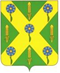 РОССИЙСКАЯ ФЕДЕРАЦИЯОРЛОВСКАЯ ОБЛАСТЬНОВОСИЛЬСКИЙ РАЙОННЫЙ СОВЕТ НАРОДНЫХ ДЕПУТАТОВРЕШЕНИЕ        30 октября 2020 года                                                       №  884         г. НовосильО внесении изменений в решение Новосильского районного Совета народных депутатов от 26.12.2019г. № 863 «О районном бюджете на 2020 год и плановый период 2021-2022 годов»                                                                     Принято                                                                                                 Новосильским районным  Советом народных депутатов                                                                                                                  30 октября 2020 годаВ соответствии с Бюджетным кодексом Российской Федерации, Положением о бюджетном процессе в Новосильском районе, утвержденным решением Новосильского районного Совета народных депутатов от 22 февраля 2019 года № 825 «Об утверждении Положения о бюджетном процессе в Новосильском районе», Новосильский районный Совет народных депутатов решил:1. Внести в решение Новосильского районного Совета народных депутатов от 26.12.2019г. № 863 «О районном бюджете на 2020 год и плановый период 2021-2022 годов» следующие изменения:1) в пункте 1 части 1 статьи 1 цифру «220751,88695» заменить цифрой «224026,62794»;2) в пункте 2 части 1 статьи 1 цифру «222290,16943» заменить цифрой «225552,73842»;3) в пункте 4 части 1 статьи 1 цифру «37143,6» заменить цифрой «35543,6»;4) в пункте 5 части 1 статьи 1 цифру «1538,28248» заменить цифрой «1526,11048»;5) в части 1 статьи 5 цифру «1557,9» заменить цифрой «1593,71236»;6) в пункте 3 части 7 статьи 7 цифру «174544,96886» заменить цифрой «170273,93264»;7) в части 4 статьи 8 цифру «122674,72415» заменить цифрой «129149,46514»;        8) приложение 1 изложить в новой редакции согласно приложению 1 к настоящему решению; 9) приложение  12 изложить в новой редакции согласно приложению 2 к настоящему решению;10) приложение 14 изложить в новой редакции согласно приложению 3 к настоящему решению; 11) приложение 16 изложить в новой редакции согласно приложению 4 к настоящему решению; 12) приложение 18 изложить в новой редакции согласно приложению 5 к настоящему решению;13) приложение 20 изложить в новой редакции согласно приложению 6 к настоящему решению;14) приложение 30 изложить в новой редакции согласно приложению 7 к настоящему решению.2. Настоящее решение вступает в силу с момента подписания.Председатель Новосильского районного Совета народных депутатов 						К. В. ЛазаревГлава Новосильского района 					           Е.Н. Демин		